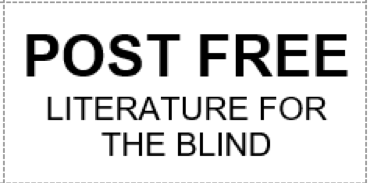 Stonewall BranchSouth Interlake Regional Library419 Main StreetStonewall MB  R0C 2Z0Stonewall BranchSouth Interlake Regional Library419 Main StreetStonewall MB  R0C 2Z0